ОБРАЗОВАТЕЛЬНЫЙ МАРШРУТдля реализации образовательных программ с применением электронного обучения и дистанционных образовательных технологийдля обучающихся 10 А классаУчебный предмет    русский языкУчитель Лементова Валентина Николаевна: электронная почта vlementova@mail.ru Учебный предмет   литератураУчитель Лементова Валентина Николаевна: электронная почта vlementova@mail.ru         Учебный предмет: алгебра и начала анализа        Учитель Кренделева Ольга Николаевна: электронная почта olga.sidorenko.57@mail.ru         Учебный предмет: геометрия        Учитель Кренделева Ольга Николаевна: электронная почта olga.sidorenko.57@mail.ru Учебный предмет    английский язык		Учитель: Аксенова Наталья Анатольевна: электронная почта na777@yandex.ru Учебный предмет    историяУчитель Анисимова Анна Борисовна: kirassa@yandex.ru Учебный предмет    обществознаниеУчитель Анисимова Анна Борисовна: kirassa@yandex.ru Учебный предмет    экономикаУчитель Анисимова Анна Борисовна: kirassa@yandex.ru Учебный предмет    правоУчитель Анисимова Анна Борисовна: kirassa@yandex.ru Приложение 1 Конспект по истории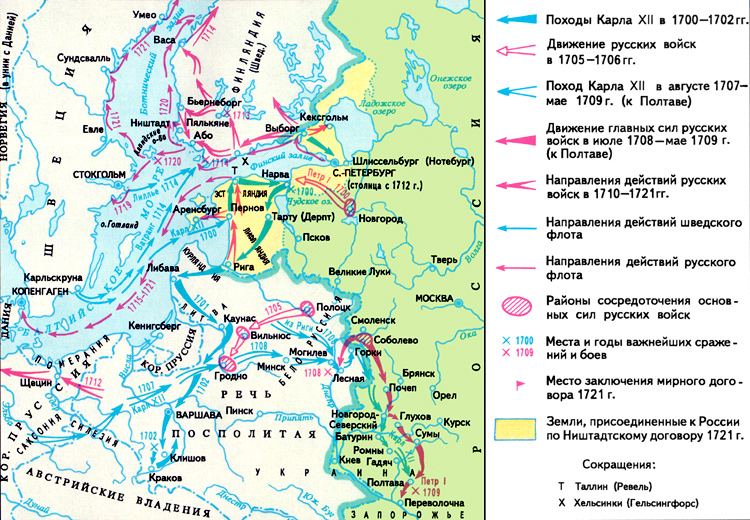 Ход военных действийИсторическое значение победыРоссия получила выход к Балтийскому морюВозвращены земли
в Прибалтике, потерянные в XVI – XVII вв.Созданы боеспособные армия и флотУкрепление международного престижа России как сильной державыРеформы Петра I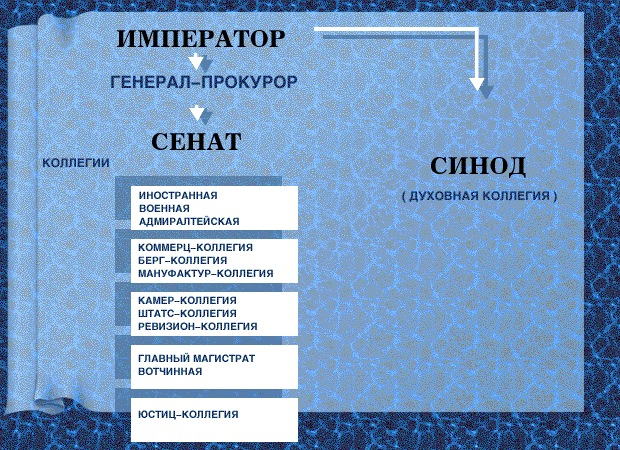 Реформы местного управления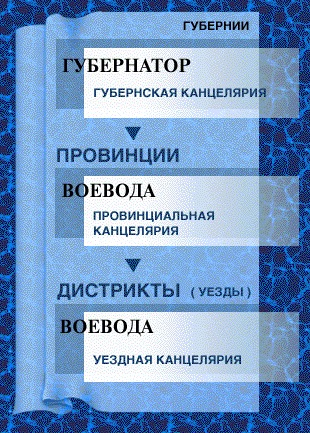 Преобразования в экономикеРезультатом проводимой экономической политики стал бурный рост мануфактур. В конце XVII в. в России было около 15 мануфактур, а в . их насчитывалось уже 96. Главными отраслями мануфактурной промышленности были металлургия  и металлообработка,  судостроение, текстильная  и кожевенная. Выплавка чугуна увеличилась более чем в 5 раз. Россия с . стала экспортировать металл и вплоть до начала XIX в. удерживала мировое первенство в его производстве.Ускоренному развитию промышленности способствовала проводимая Петром I политика меркантилизма. Таможенный устав . оградил русскую мануфактуру от конкуренции иностранных товаров, обеспечил беспошлинный ввоз необходимого сырья и т.д. Кроме того, правительство предоставило мануфактуристам ряд льгот, помогло поставкой оборудования, присылкой специалистов.Политика в отношении дворянПреобразования в области культурыВремя Петра I — это время активного проникновения в русскую жизнь элементов светской европеизированной культуры. Стали появляться светские учебные заведения, основана первая русская газета. Успех по службе Петр поставил для дворян в зависимость от образования. Специальным указом царя были введены ассамблеи, представлявшие новую для России форму общения между людьми. Особое значение имело строительство каменного Петербурга, в котором принимали участие иностранные архитекторы и которое осуществлялось по разработанному царем плану. Им создавалась новая городская среда с незнакомыми прежде формами быта, времяпрепровождения. Изменилось внутреннее убранство домов, уклад жизни, состав питания и пр. Постепенно в образованной среде складывалась иная система ценностей, мировосприятия, эстетических представлений. В 1724 была основана Академия наук (открылась в 1725).Личная жизнь царя1.По возвращении из Великого посольства Петр окончательно порвал с нелюбимой первой женой. 2.Впоследствии он сошелся с пленной латышкой Мартой Скавронской (будущая императрица Екатерина I), с которой венчался в 1712. Она родила ему нескольких детей, из которых выжили лишь дочери Анна и Елизавета (будущая императрица Елизавета Петровна). Петр, по-видимому, был очень привязан к своей второй жене и в 1724 короновал ее императорской короной, намереваясь завещать ей престол. Однако незадолго до смерти он узнал об измене жены с В. Монсом. 3.Не складывались и отношения царя с сыном от первого брака, царевичем Алексеем Петровичем, который погиб при не до конца выясненных обстоятельствах в Петропавловской крепости в 1718. 4. 28 января 1725 года Петр умер, не оставив завещания.ЗаданиеРабота с картой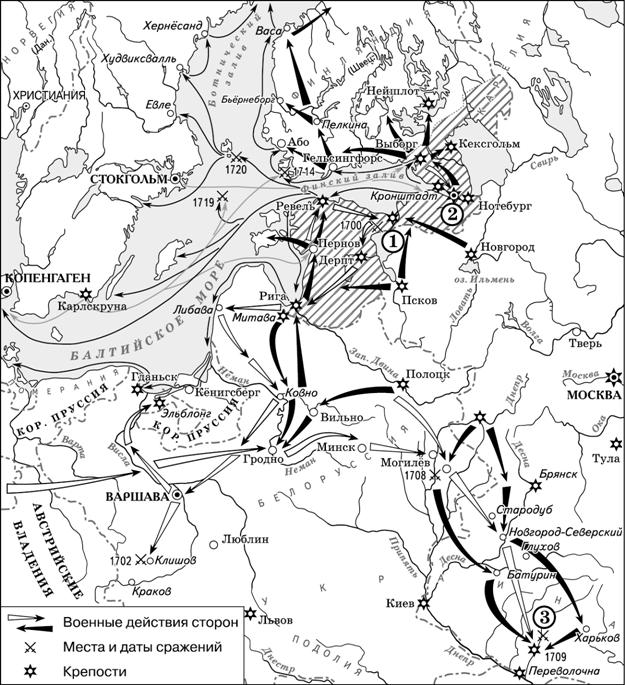  Напишите название войны, события которой обозначены на данной схеме.	...................................................................................................................................... Напишите имя российского монарха, в годы правления которого шла война, события которой обозначены на данной схеме........................................................................................................................................................... Напишите название города, у стен которого произошло сражение, обозначенное на схеме цифрой «1». Напишите название города, у стен которого произошло сражение, обозначенное на схеме цифрой «1»...................................................................................................................................................  Какие суждения, относящиеся к событиям, обозначенным на схеме, являются верными? Выберите три суждения из шести предложенных. Запишите в таблицу цифры, под которыми они указаны. 1) 	Мирный договор, завершивший войну, события которой изображены на данной схеме, был подписан в городе, обозначенном цифрой «2». 2) 	В результате этой войны Россия утратила заштрихованные на схеме территории. 3) 	После завершения войны, события которой обозначены на данной схеме, Россия стала империей. 4) 	Одну из решающих побед в данной войне русская армия одержала  в сражении, обозначенном цифрой «3».В ходе войны, события которой обозначены на данной схеме, проводились рекрутские наборы. 6) 	Следствием войны, события которой изображены на данной схеме, стала утрата Россией статуса морской державы. Какие изменения произошли в положении социальных групп российского общества в первой четверти XVIII в.? Назовите не менее трех изменений.  Укажите не менее трёх законодательных актов социальной политики Петра I.Учебный предмет  астрономияУчитель Москвитина Наталья Владимировна: nzamoreeva@mail.ru       Учебный предмет  физикаУчитель Москвитина Наталья Владимировна: nzamoreeva@mail.ru Учебный предмет:    ГЕОГРАФИЯУчитель: Маркова Ирина Александровна: электронная почта markoiri@yandex.ru Учебный предмет  ОБЖУчитель Коротченко Степан Михайлович:  korotchenko.stepan@yandex.ruУчебный предмет  биологияУчитель Мостакова Наталья Владимировна Whatsapp 8-905-411-88-47 Электронная почта mostakova00@mail.ruУчебный предмет  технология (экология) девочки Учитель Мостакова Наталья Владимировна Whatsapp 8-905-411-88-47 Электронная почта mostakova00@mail.ruУчебный предмет технология(мальчики) -10АУчитель Лещенко Андрей Эдуардович: электронная почта- andrey.leshchenko.1960@gmail.comУчебный предмет: Физическая культураУчитель Сергеев Максим Валерьевич: sergeev363@yandex.ruУчебный предмет   информатика и ИКТУчитель Бонарева Оксана Николаевна электронная почта: oksana13_86@mail.ru Учебный предмет   химияУчитель Жукова Тамара Ивановна электронная почта: tamarazk@yandex.ru №Наименование темыФорма изученияСроки изученияФормы контроляСроки контроляСпособ обратной связи1Морфология и орфография. Причастие, правописание суффисов причастийСамостоятельное изучение темы, работа с эл.ресурсами на РЭШ14 апреляВыполнение тренировоч. Заданий на РЭШ21 апреляэлектронная почта №Наименование темыФорма изученияСроки изученияФормы контроляСроки контроляСпособ обратной связи1Роман-эпопея Л.Толстого «Война и мир». «В гостиной А.П.Шерер»Работа с эл. ресурсами на РЭШ13 апреляПрочитать 1 часть романа, ответить на вопросы  на РЭШ18 апреляэлектронная почта2Мысль семейная в романе. Семьи Ростовых и Болконских.Урок 39 на РЭШ13 апреляВыполнение трен.заданий на РЭШ18 апреляэлектронная почта3Путь исканий Андрея Болконского Урок 41 на РЭШ18 апреляВыполнение заданий на РЭШ20 апреляэлектронная почта№п/пНаименованиетемыФормаизученияСрокиизученияФормы контроляСроки контроляСпособ обратной связи1Применение производной для исследования функций на монотонность и экстремумыРабота с электронным ресурсом ЯКласс (www.yaklass.ru) Параграф 30, № 30.1-30.613 апреля 2020г.Проверка выполненных заданий (ЯКласс)14 апреля 2020 г.Телефонная связь, электронная почта,Whatsapp2Применение производной для исследования функций на монотонность и экстремумыРабота с электронным ресурсом ЯКласс (www.yaklass.ru) Параграф 30, № 30.7-30.814 апреля 2020г.Проверка выполненных заданий (ЯКласс)15 апреля 2020г.Телефонная связь, электронная почта,Whatsapp3Применение производной для исследования функций на монотонность и экстремумыРабота с электронным ресурсом ЯКласс (www.yaklass.ru) Параграф 30, № 30.17, 30.2116 апреля 2020г.Проверка выполненных заданий (ЯКласс)17 апреля 2020г.Телефонная связь, электронная почта,Whatsapp№п/пНаименованиетемыФормаизученияСрокиизученияФормы контроляСроки контроляСпособ обратной связи1Понятие многогранника. ПризмаРабота с электронным ресурсом ЯКласс (www.yaklass.ru) П.27, 30, № 220, 222, 22415 апреля 2020г.Проверка выполненных заданий (ЯКласс)16 апреля 2020 г.Телефонная связь, электронная почта,Whatsapp2Призма Работа с электронным ресурсом ЯКласс (www.yaklass.ru) П.27 № 230, 23115 апреля 2020г.Проверка выполненных заданий (ЯКласс)16 апреля 2020г.Телефонная связь, электронная почта,Whatsapp№ п/пНаименование темы Форма изученияСроки изученияФормы контроляСроки контроляСпособ обратной связи1Урок 40. Entertainment/РазвлечениеРабота с электронным ресурсом Российская электронная школа www.resh.ru Посмотреть видеоурок и выполнить к нему упражнения на платформе №7 стр 123, читать текст, выписать слова, рт. стр 52До 16 апреля 2020 г.Проверка выполненной работы  на платформе РЭШ16 апреля 2020 г.Платформа РЭШ,Телефонная связь, электронная почта, приложение what’s app 2Урок 41.  Types and performances Представления Работа с электронным ресурсом Российская электронная школа www.resh.ru Посмотреть видеоурок и выполнить к нему упражнения на платформе № 2,3,6 стр 126, читать текст, выписать слова, рт. стр 55До 19 апреля 2020 г.Проверка выполненной работы  на платформе РЭШ19 апреля 2020 г.Платформа РЭШ,Телефонная связь, электронная почта, приложение what’s app 3Урок 42. CinemasКинотеатры Работа с электронным ресурсом Российская электронная школа www.resh.ru Посмотреть видеоурок и выполнить к нему упражнения на платформе Конспект по Пассивному залогу№  3,6,8,9 стр 127, рт. Стр 56До 20 апреля 2020 г.Проверка выполненной работы  на платформе РЭШ20 апреля 2020 г.Платформа РЭШ,Телефонная связь, электронная почта, приложение what’s app №Наименование темыФорма изученияСроки изученияФормы контроляСроки контроляСпособ обратной связи      1.Начало преобразований Петра IСамостоятельное изучение конспекта урока составленное учителем. Приложение 11 занятие  (14 апреля)Выполнение заданий и тренин-гов с последующей отправкой на эл. почту учителю 15 апреляТелефонная связь, электронная почта,Whatsapp2.Северная война. Реформы ПетраюС Самостоятельное изучение конспекта урока составленное учителем. Приложение 22 занятие  (14 апреля)Выполнение заданий и тренин-гов с последующей отправкой на эл. почту учителю 15 апреляТелефонная связь, электронная почта,Whatsapp№Наименование темыФорма изученияСроки изученияФормы контроляСроки контроляСпособ обратной связиСоциальная структура обществаСамостоятельное изучение параграфа, работа с электронными ресурсами (РЭШ) https://resh.edu.ru1 занятие  (14 апреля)Выполнение заданий и тренин-гов на https://resh.edu.ru, 15 апреляТелефонная связь, электронная почта,Whatsapp2.Социальная структура обществаСамостоятельное изучение параграфа, работа с электронными ресурсами (РЭШ) https://resh.edu.ru2 занятие  (14 апреля)Выполнение заданий и тренин-гов на https://resh.edu.ru, 15 апреляТелефонная связь, электронная почта,Whatsapp№Наименование темыФорма изученияСроки изученияФормы контроляСроки контроляСпособ обратной связи1.Конкуренция и её видыСамостоятельное изучение параграфа, работа с электронными ресурсами (РЭШ) https://resh.edu.ru1 занятие  (17 апреля)Выполнение заданий и тренин-гов на https://resh.edu.ru, 18 апреляТелефонная связь, электронная почта,Whatsapp2.Конкуренция и её видыСамостоятельное изучение параграфа, работа с электронными ресурсами (РЭШ) https://resh.edu.ru2 занятие  (18 апреля)Выполнение заданий и тренин-гов на https://resh.edu.ru, 19 апреляТелефонная связь, электронная почта,Whatsapp№Наименование темыФорма изученияСроки изученияФормы контроляСроки контроляСпособ обратной связи1.Конституция РФСамостоятельное изучение параграфа, работа с электронными ресурсами (РЭШ) https://resh.edu.ru1 занятие  (16 апреля)Выполнение заданий и тренин-гов на https://resh.edu.ru, 17 апреляТелефонная связь, электронная почта,Whatsapp2.Конституция РФСамостоятельное изучение параграфа, работа с электронными ресурсами (РЭШ) https://resh.edu.ru2 занятие  (18 апреля)Выполнение заданий и тренин-гов на https://resh.edu.ru, 19 апреляТелефонная связь, электронная почта,WhatsappСеверная война 1700 – 1721 гг.Северная война 1700 – 1721 гг.Причины начала войнПричины начала войнРоссияПолучить выход в мореВернуть, потерянные в XVI – XVII вв. землиШвеция Сохранить монополию на мореСохранить захваченные землиПодготовка сторон к войнеПодготовка сторон к войнеРоссияНебоеспособная, плохо обученная армияНет флотаСоюзники Дания и ПольшаШвеция Хорошо обученная, боеспособная армияСамый лучший в Европе военный флотДатаСобытиеРезультат1700Создание антишведской коалиции (Россия, Дания , Польша)Начало войны1700Сражение под Нарвой. Король Швеции Карл XIIБлестящая победа Швеции1700-1703Военные реформы. Сражение под Нарвой, взятие Нотебурга и устья НевыВоенные реформыРекрутские наборы в армию (Срок службы 25 лет)Новое обмундирование и вооружение (камзолы, треуголки, ботфорты, мушкеты)Создание новой разнокалиберной артиллерииБлестящая победа России1705-1707Дальнейшее закрепление России в ПрибалтикеПрисоединение Курляндии1708Битва у деревни Лесная. «Проматерь Полтавской баталии»Шведы остались без резервов27 .06.1709Полтавская битва – генеральное сражение на сушеРедутыМарш-манёвр МеншиковаПатриотический настрой армии РоссииБлестящая победа России1714Сражение у мыса Гангут – первое крупное сражение на мореБлестящая победа России1720Сражение у острова Гренгам – генеральное сражение на мореБлестящая победа России1721Ништадский мир: Россия получила выход к морю и земли в ПрибалтикеБлестящая победа РоссииИмператор Вся полнота законодательной, исполнительной и судебной власти сосредоточена в руках царя (с . императора). Сенат . Боярская дума была заменена высшим органом исполнительной, судебной власти – Сенатом.  Члены Сената назначались царем по принципу служебной пригодности. В . во главе Сената был поставлен генерал-прокурорКоллегии В 1717–1721 гг. устаревшая система приказов была заменена коллегиями.  Коллегии отличались четким разграничением обязанностей. Каждая коллегия ведала определенной отрасльюСинод Особое место занимала Духовная коллегия (Синод), управлявшая церковью. Во главе стоял обер-прокурорЦель реформы:укрепление власти на местах было вызвано необходимостью сбора растущих налогов, с взиманием которых прежние органы не справлялись, пополнения армии, а также угрозой народных восстаний.Губернии В . страна была поделена на 8 губерний, позднее их число увеличилось. Губернии резко различались по территории и количеству населения. Губернатор Во главе губернии стоял назначаемый царем губернатор, в руках которого была сосредоточена исполнительная и судебная власти. Однако губернатор подчинялся не только императору и Сенату, но и всем коллегиям, распоряжения и указы которых часто противоречили друг другу. Провинции В 1719–1720 гг. была осуществлена областная реформа: губернии были разделены на провинции, ставшие основной единицей административного деления. Во главе провинции стоял воевода. Число провинций равнялось 50. Дистрикты Провинции в свою очередь делились на дистрикты. В Петровское время во главе дистрикта стоял земский комиссар из местных дворян или отставных офицеров. В городах были созданы городские магистраты, члены которых избирались из купцов пожизненно. Церковная реформаЦерковная реформаЦель реформы:Петр I стремился превратить церковь в одну из деталей чиновничье-бюрократической машины, беспрекословно подчиняющейся императору.ПатриаршествоПосле смерти патриарха Адриана  в . Петр I отложил выборы нового патриарха на неопределенное время. Главой церкви был объявлен "местоблюститель патриаршего престола", лишенный прав патриарха. Секуляризация В . для управления церковью и сбора церковных доходов был создан Монастырский приказ. Доходы с монастырских вотчин поступали в казну. Синод В . утвержден Духовный регламент.Он предусматривал учреждение  Духовной коллегии - Синода, надзор за деятельностью которого осуществляло светское лицо – обер-прокурор, назначаемый Петром I из числа офицеров. В Синод входили назначаемые царем церковные иерархи. Указ о единонаследии .В первой четверти XVIII в. завершилось слияние двух форм феодального землевладения. Указом о единонаследии . все дворянские поместья превращались в вотчины, земля и крестьяне переходили в полную и неограниченную собственность помещика.  При этом всю недвижимую собственность отныне мог получить лишь один из наследников, а остальные – движимое имущество. «Табель о рангах». 1722 законодательный акт в России , определявший порядок прохождения службы чиновниками.  Табель о рангах устанавливала 14 рангов (классов, классных чинов, 1-й — высший) по трем видам: военные (армейские и морские), штатские и придворные. .  Указ о наследии Устав Петра I о наследии престола (5 февраля 1722), согласно которому правящий государь мог самостоятельно избирать наследника престола.№ п/пНаименование темыФорма изученияСроки изученияФормы контроляСроки контроляСпособ обратной связи1Солнце - ближайшая звезда. Расстояния до звезд.конспект §21,22https://resh.edu.ru/subject/lesson/5910/start/197912/14.04.2020г.упр.17, упр.18,стр. 142, 152 – ответиь на вопросы21.04.2020г.электронная почтаОнлайн-консультацияWhatApp№ п/пНаименование темыФорма изученияСроки изученияФормы контроляСроки контроляСпособ обратной связи1Электрический ток. Сила тока.конспект §102-103https://resh.edu.ru/subject/lesson/5901/main/48868/16.04.2020г.упр.19, задача 2Сборник задач Рымкеевич№792, 79417.04.2020гэлектронная почтаОнлайн-консультацияWhatAppЯКласс2Закон Ома для участка цепи.конспект §104-105https://resh.edu.ru/subject/lesson/5901/main/48868/18.04.2020г.упр.19, задача 3Сборник задач Рымкеевич№799, 80020.04.2020гэлектронная почтаОнлайн-консультацияWhatAppЯКласс№ п/пНаименование темы Форма изученияСроки изученияФормы контроляСроки контроляСпособ обратной связи1Химическая промышленностьРабота с электронным ресурсом на платформе «РЭШ», урок № 1415.04.20Проверка выполненных заданий платформы17.04.20Электронная почта, телефонная связь, Whatsapp2Химическая промышленность Работа с электронным ресурсом на платформе «РЭШ», урок № 1417.04.20Проверка выполненных заданий платформы22.04.20Электронная почта, телефонная связьWhatsapp№ п/пНаименование темы Форма изученияСроки изученияФормы контроляСроки контроляСпособ обратной связи1Вооруженные силы РФ – защитники нашего ОтечестваТеоретический и блок на портале РЭШ: https://resh.edu.ruЭлектронный учебник по ОБЖ :П.38, стр. 198-205http://tepka.ru/OBZh_1013.04. – 17.04. 2020г.Выполнить тренировочный тест и контрольное задание В1 и В2https://resh.edu.ru-Сот. 89187579850,korotchenko.stepan@yandex.ru№Наименование темыФорма изученияСроки изученияФормы контроляСроки контроляСпособ обратной связи      1.§ 33. Развитие половых клеток§ 34. Оплодотворение§ 35. Онтогенез - индивидуальное развитие организмаhttps://studarium.ru/article/130Самостоятельное изучение параграфов, работа с текстом.КОНСПЕКТ  по материалу текста  ссылки. 1занятие  (17 апреля)Конспект по материалу https://studarium.ru/article/130Выполнение упражнений 1-9 в тетради по теме 3.4. Индивидуальное развитие организмаФото  конспекта и заданий в тетради выслать на электронную почту.18, 19, 20 апреляЭлектронная почта mostakova00@mail.ruWhatsapp 8-905-411-88-47№Наименование темыФорма изученияСроки изученияФормы контроляСроки контроляСпособ обратной связиЭкологические кризисы в истории цивилизацииhttps://resh.edu.ru/subject/lesson/5945/start/32222/Работа с текстом, работа с электронными ресурсами (РЭШ) https://resh.edu.ru, Самостоятельное изучение материала на сайте (конспект, дополнительны материалы) Выполнение тренировочных и  контрольных заданий  выполнение тренировочных и контрольных заданий https://resh.edu.ru/subject/lesson/5945/start/32222/18 апреляПроверка выполнения заданий  на сайте https://resh.edu.ru,19, 20, 21 апрреляЭлектронная почта mostakova00@mail.ruWhatsapp 8-905-411-88-47№ п/пНаименование темы Форма изученияСроки изученияФормы контроляСроки контроляСпособ обратной связиВыполнение творческого проекта
Самостоятельное изучение темы, работа с электронными ресурсами (РЭШ) https://resh.edu.ru, онлайн-уроки «Виртуальный класс» на сайте UCHiRUи другие1занятие  (18 апреля)Творческий проект «Мои жизненные планы и профессиональная карьера» (создать презентацию)МайТелефонная связь, электронная почта,Whatsapp№ п/пНаименование темыФорма изученияСроки изученияФормы контроляСроки контроляСпособ обратной связи1.Понятие спринтерского бегаРабота с электронным ресурсом РЭШ(https://resh.edu.ru)Выполнить контрольные задания B1 и B2.17-18 апреля2020г.Проверка выполненных заданий (РЭШ).23 апреля2020г.Телефонная связь, электронная почтаWhatsappВконтакте№ п/пНаименование темы Форма изученияСроки изученияФормы контроляСроки контроляСпособ обратной связиТема «Коммуникационные технологии» Электронный ресурс ЯКласс: Информатика - 9 класс  - Коммуникационные технологииhttps://www.yaklass.ru/p/informatika/9-klass/kommunikatcionnye-tekhnologii-13601Тема «Коммуникационные технологии» Электронный ресурс ЯКласс: Информатика - 9 класс  - Коммуникационные технологииhttps://www.yaklass.ru/p/informatika/9-klass/kommunikatcionnye-tekhnologii-13601Тема «Коммуникационные технологии» Электронный ресурс ЯКласс: Информатика - 9 класс  - Коммуникационные технологииhttps://www.yaklass.ru/p/informatika/9-klass/kommunikatcionnye-tekhnologii-13601Тема «Коммуникационные технологии» Электронный ресурс ЯКласс: Информатика - 9 класс  - Коммуникационные технологииhttps://www.yaklass.ru/p/informatika/9-klass/kommunikatcionnye-tekhnologii-13601Тема «Коммуникационные технологии» Электронный ресурс ЯКласс: Информатика - 9 класс  - Коммуникационные технологииhttps://www.yaklass.ru/p/informatika/9-klass/kommunikatcionnye-tekhnologii-13601Тема «Коммуникационные технологии» Электронный ресурс ЯКласс: Информатика - 9 класс  - Коммуникационные технологииhttps://www.yaklass.ru/p/informatika/9-klass/kommunikatcionnye-tekhnologii-13601Тема «Коммуникационные технологии» Электронный ресурс ЯКласс: Информатика - 9 класс  - Коммуникационные технологииhttps://www.yaklass.ru/p/informatika/9-klass/kommunikatcionnye-tekhnologii-136011.Локальные компьютерные сети. Глобальная компьютерная сеть Интернет. Подключение к Интернету.- самостоятельное изучение:  п. 2.1-2.3,- работа с электронными –ресурсами ЯКласс:Раздел 1. Локальные и глобальные компьютерные сетиРаздел 2. Всемирная компьютерная сеть Интернет16 апреля 2020 г.ЯКласс:Проверочная работа по теме «Компьютерные сети»Проверочная работа по теме «Всемирная компьютерная сеть Интернет»22 апреля 2020 г.Электронная почта,WhatsApp,ЯКласс№ п/пНаименование темы Форма изученияСроки изученияФормы контроляСроки контроляСпособ обратной связи1Аминокислотысамостоятельное изучениеработа с электронными ресурсамиhttps://resh.edu.ru/subject/lesson/4743/start/150742/ 13 апреля 2020 г.выполнение упражнений,тестирование, конспект химических реакций в тетради.17 апреля 2020 г.электронная почта,WhatsApp, индивидуальные телефонные консультации.